SIJEČANJ 2021.INFORMACIJSKI SADRŽAJI KNJIŽNICELEKTIRA I MEDIJI1.-2. razredPale sam na svijetu – lektira i crtani film /DVDRužno pače – crtani film uz istoimenu lektiru /Kako je ružno pače postalo prekrasan labud?3.-4. razredLektira „Vlak u snijegu“,  igrani film kao korelacija  i prezentacija za rad učenika  u skupinamaPriča „Regoč“ Ivane Brlić-Mažuranić o vili Kosjenki i divu Regoču te animacija priče Helene Bulaje „Regoč i Kosjenka“ / Youtube5.-6.razrede-lektira, PDF „Koko i duhovi“, Ivana Kušana /ustrojstvo dječjeg romana: uvod –zaplet –vrhunac – obrat –rasplet/; istoimeni igrani film Daniela Kušana/ Youtube- Continental film „Bajka o vratima“ Danijel Dragojevića kao e-lektira /uz godišnjicu rođenja pisca, 28.1.;Istoimeni strip kao poticaj za stvaranje stripa / Youtube: strip, mali Goran7.-8.razrede-lektira, PDF „Smogovci“ Hrvoja Hitreca i TV-serija kao korelacija /Youtube: Smogovci 30, HRT 2„Srebrne svirale“ Dragutina Tadijanovića, e-lektire, PDF i prezentacija o Tadijanovićevoj lirici:Pjesnik zavičajnih i osobnih tema te jednostavnog pjesničkog izrazaDatumi i obljetnice37.1. Dan sjećanja na Holokaust i sprečavanje zločina protiv čovječnosti/ wikipedia.hre-lektira „Dnevnik Ane Frank“ za 8.razred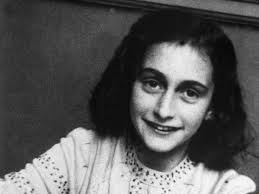 